Опрос по финансовой грамотности населения Хабаровского краяМы рады приветствовать Вас и приглашаем принять участие в опросе по финансовой грамотности! Опрос проводится анонимно, полученные результаты будут использованы только в обобщенном виде.Нам бывает сложно разобраться в вопросах управления личными финансами: не хватает знаний и опыта применения финансовых инструментов. Поэтому в каждом регионе реализуется программа по повышению уровня финансовой грамотности населения. Ваше личное участие в опросе поможет в подготовке полезных материалов для финансового просвещения граждан в целях использования финансовых инструментов с наименьшими рисками.Просим отвечать на вопросы без дополнительной подготовки и поиска информации. Нам важно получить истинный результат уровня финансовой грамотности населения нашего региона. Благодарим Вас за участие в опросе и помощь в дальнейшем развитии финансового просвещения граждан!  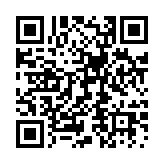 Прохождение анкетирования возможно в онлайн формате: по прилагаемому QR-коду или по следующей ссылке: https://forms.yandex.ru/cloud/6189166ec6887967f7a2ee61/, а также при необходимости путем заполнения анкеты на бумажном носителе.Просим Вас ответить на несколько общих вопросовВедете ли Вы (Ваша семья) учет своих доходов и расходов?(выберите один вариант ответа)Веду регулярноВеду время от времениНе веду учет, считаю, что это не нужноРасполагаете ли Вы (Ваша семья) денежными средствами на случай чрезвычайных и кризисных жизненных ситуаций? (выберите один вариант ответа)ДаДа, но сумма сбережения недостаточна НетКакими финансовыми услугами Вы пользуетесь наиболее часто? (выберите не более трех вариантов ответа)ВкладыКредиты и займыПлатежные картыКупля/продажа иностранной валютыДистанционное банковское обслуживание (интернет-, мобильный банк)СтрахованиеИнвестиции (ценные бумаги, индивидуальные инвестиционные счета и пр.)Не пользуюсьКак часто перед приобретением той или иной финансовой услуги Вы сравниваете условия ее предоставления в различных компаниях? (выберите один вариант ответа)Всегда или почти всегдаИногда НикогдаИз каких источников наиболее часто вы получаете информацию по вопросам финансовой грамотности?  (выберите не более трех вариантов ответа)Консультации специалистов финансового рынка Обучающие программы на телевидении или радиоПечатные издания (газеты, журналы, книги), полиграфическая продукция (буклеты, листовки, брошюры, плакаты)Электронные СМИ, официальные аккаунты организаций, в т.ч. в социальных сетяхОбучающие семинары и курсы по месту работы, учебыОбучающие семинары и курсы по месту жительства (в сети Интернет)Родственники, друзья, знакомыеИное (напишите) ______________________________________________________Просим Вас оценить свои риски при распоряжении денежными средствами Как Вы считаете, связаны ли доходность и риск при вложении денег в инструменты финансового рынка? (выберите один вариант ответа)Как правило, чем выше потенциальная доходность, тем выше риск Чем ниже доходность, тем выше риск остаться без денежных средствВсе инструменты финансового рынка всегда надежны, высокодоходны и ликвидны Доходность и риск не связаны, все зависит от удачи  Затрудняюсь ответитьКакой вариант действий позволит уменьшить риск потери денег при инвестировании?(выберите один вариант ответа)Выбрать один вариант инвестированияВыбрать несколько вариантов инвестированияРиск потери не зависит от количества вариантов инвестирования Затрудняюсь ответитьЧто Вы знаете о системе страхования банковских вкладов на случай отзыва у обслуживающего банка лицензии? (выберите один вариант ответа)Слышал(а), что есть какая-то компенсацияЗнаю, что вкладчик получает компенсацию, но не более 700000 рублей по всем вкладам в одном банке с учетом процентовЗнаю, что вкладчик получает компенсацию, но не более 1000000 рублей по всем вкладам в одном банке с учетом процентовЗнаю, что вкладчик получает компенсацию, но не более 1400000 рублей по всем вкладам в одном банке с учетом процентовЗатрудняюсь ответитьКак Вы считаете, возможно ли вернуть оформленную страховку (за исключением случаев обязательного страхования)? (выберите один вариант ответа)Нет, невозможноДа, возможно в течение 7 дней с момента оформления страховкиДа, возможно в течение 14 дней с момента оформления страховкиДа, возможно в течение 5 дней с момента оформления страховкиЗатрудняюсь ответитьЧто, по Вашему мнению, должно быть прописано в договоре страхования?(выберите один вариант ответа)Срок страхования и его сумма Страховая сумма, описание страховых случаев Строгих правил нет – каждый договор уникаленСрок действия договора, страховая сумма, объект страхования и описание страховых случаев  Затрудняюсь ответитьКуда, по Вашему мнению, следует обращаться с жалобой/претензией для защиты своих прав как потребителя финансовых услуг? (можно выбрать несколько вариантов ответа)РоспотребнадзорПолицияНалоговая службаБанк РоссииСудОбращаться куда-либо не имеет смыслаЕсли представить ситуацию, в которой у человека нет возможности платить по кредиту, то на Ваш взгляд, что необходимо сделать? (можно выбрать несколько вариантов ответа)Реструктуризировать кредитВоспользоваться программой рефинансированияВзять другой кредит в банкеСократить расходы Не платить по кредитуПри оформлении кредита на что следует обратить внимание? (можно выбрать несколько вариантов ответа)   На полную стоимость кредитаНа ежемесячный платежНа размер процентной ставкиНа условия возврата кредита досрочноНе буду смотреть условия договора, доверяю банкуЗатрудняюсь ответитьПредставьте, что у Вас возник спор с финансовой организацией по поводу оказанных Вам финансовых услуг. Насколько Вы уверены в справедливости решения такового спора?(выберите один вариант ответа)скорее уверен50 на 50скорее, не уверензатрудняюсь ответитьПросим Вас поделиться своим мнением как не стать жертвой мошенниковЧто, по Вашему мнению, является признаками «финансовой пирамиды»? (можно выбрать несколько вариантов ответа)Обещания высокой доходности, значительно выше рыночного уровня Наличие лицензии или записи в государственных реестрах организации Отсутствие какой-либо информации об организации В договоре нет ясной формулировки ответственности финансовой организации перед инвесторомЯ не знаю, что такое «финансовая пирамида» При выборе банковской карты (дебетовой, кредитовой), на какие факторы необходимо обратить внимание? (можно выбрать несколько вариантов ответа) Надежность банкаУдобство использования личного кабинетаОтзывы пользователейУсловия оформления, использования и обслуживания Затрудняюсь ответить Как Вы считаете, вправе ли сотрудники банка запросить у Вас ПИН-код Вашей карты? (выберите один вариант ответа)Да, в офисе банкаДа, по телефону, но предварительно назвав кодовое словоДа, отправкой СМСДа, по электронной почтеДа, через портал Госуслуг Не вправе ни при каких обстоятельствах Затрудняюсь ответить Какие правила следует соблюдать, чтобы защитить себя от мошенников? (можно выбрать несколько вариантов ответа) Установить ПИН-код на SIM-картуЗаписать ПИН-код и хранить его вместе с картойНикому не сообщать данные банковской картыОформить виртуальную карту для совершения онлайн-покупокПри утере карты не блокировать ее сразу, а подождать – может найдется      Затрудняюсь ответитьСталкивались ли Вы за последние два года со случаями мошеннических действий в отношении Ваших денежных средств?(выберите один вариант ответа)Сталкивался, хищение произошлоСталкивался, хищение не произошлоНе сталкивалсяПоделитесь, пожалуйста, что Вы знаете о пенсионных накопленияхКакова Ваша роль в формировании будущей пенсии?(выберите один вариант ответа)Моя пенсия целиком зависит от моих долгосрочных сбереженийМоя пенсия целиком зависит от государственного обеспеченияМне гарантировано получение государственной пенсии, но при этом я могу формировать личные пенсионные накопленияЗатрудняюсь ответитьКакие инструменты подходят для самостоятельного формирования будущей пенсии?(можно выбрать несколько вариантов ответа)Индивидуальный пенсионный план в негосударственном пенсионном фондеВложения в ценные бумаги, в паевые инвестиционные фондыНакопительное страхование Индивидуальный инвестиционный счетБанковские вкладыЗатрудняюсь ответитьКак часто можно переходить из одного негосударственного пенсионного фонда в другой без потери дохода (застрахованному лицу в рамках договора по обязательному пенсионному страхованию)?  (выберите один вариант ответа)Нельзя переходить из одного негосударственного пенсионного фонда в другой Можно – один раз в 3 года с сохранением инвестиционного дохода, один раз в год с потерей инвестиционного дохода  Можно – один раз в 5 лет с сохранением инвестиционного дохода, один раз в год с потерей инвестиционного дохода  Ограничений по переходу нет Затрудняюсь ответитьКакими источниками Вы планируете воспользоваться для получения дополнительных доходов на пенсии? (выберите не более трех вариантов ответа)Индивидуальный пенсионный план в негосударственном пенсионном фонде  Вложения в ценные бумаги, в паевые инвестиционные фонды Личные сбереженияДополнительная пенсия от предприятия, работодателя Доходы от сдачи в аренду недвижимости Затрудняюсь ответитьПросим Вас оценить условия, предложенных финансовых продуктов, и что влияет на их доходность Какой из годовых рублевых депозитов выгоднее для сбережения денег?(выберите один вариант ответа)6,5% в конце срока вклада6,5% с ежеквартальной капитализацией6,5% с ежемесячной капитализациейЗатрудняюсь ответить Если Вы хотите взять в долг 100000 рублей и Вам предлагают следующие условия: 1. Через год вернуть 125000 рублей; 2. Через год вернуть 100000 плюс 20% от суммы долга. Какое предложение для Вас более выгодное (дешевле)?(выберите один вариант ответа)ПервоеВтороеОдинаковыЗатрудняюсь ответить Если представить, что в предстоящие 3 года цены на товары и услуги, которые Вы обычно покупаете, увеличатся вдвое. Одновременно Ваш доход тоже увеличится вдвое. Сколько товаров и услуг Вы сможете купить через 3 года по сравнению с сегодняшним днем?(выберите один вариант ответа)МеньшеСтолько жеБольшеЗатрудняюсь ответить На что влияет изменение ключевой ставки?(выберите один вариант ответа)На цены в магазинахНа процент по кредитам и вкладамНа размер заработной платыНа размер будущей пенсииЗатрудняюсь ответитьПоделитесь, пожалуйста, что Вы знаете о налогах28. По какой базовой ставке в России начисляется налог на доходы физических лиц (НДФЛ)?(выберите один вариант ответа)10% (с 01.01.2020 с суммы свыше 3 млн руб. – 20%)13% (с 01.01.2021 с суммы свыше 5 млн руб. – 15%)20%Затрудняюсь ответить29. На какую максимальную сумму возврата  денежных средств по имущественному налоговому вычету вы можете рассчитывать при покупке квартиры или дома?(выберите один вариант ответа)Не более 100 000 рублей Не более 200 000 рублей Не более 260 000 рублей Не более 300 000 рублей Затрудняюсь ответитьВ заключении просим указать некоторые сведения о себе30. Ваш пол? (выберите один вариант ответа)31. Ваш возраст? (выберите один вариант ответа)Ваше семейное положение?(выберите один вариант ответа) Какое у Вас образование? (выберите один вариант ответа)Ваш социальный статус? (выберите один вариант ответа)В какой сфере деятельности Вы заняты? (выберите один вариант ответа)Как Вы оцениваете уровень своего материального положения? (выберите один вариант ответа)Живу в крайней нуждеДенег хватает только на продуктыДенег хватает только на продукты и одеждуДенег хватает на продукты, одежду, товары длительного пользованияДенег хватает на продукты, одежду, товары длительного пользования, делать сбережения и/или выплачивать кредитМогу себе ни в чем не отказыватьЗатрудняюсь ответитьВы являетесь? (выберите один вариант ответа)Где Вы проживаете? (выберите один вариант ответа)Большое спасибо за участие в опросе!Узнать больше о финансах Вы можете на сайтах Банка России и Министерства финансов РоссииФинансовая культура (https://fincult.info) и МОИФИНАНСЫ.РФ (https://моифинансы.рф)Приложение 1к письму Отделения по Хабаровскому краю Дальневосточного главного управления Центрального банка Российской Федерации «О проведении опроса населения края»МужскойЖенский16 – 19 лет 20 – 24 лет25 – 44 лет45 – 64 лет65 лет и старше Состою в браке Не состою в бракеИмею ученую степеньВысшее  Незаконченное высшее Среднее профессиональное (техникум, колледж и др.)	Начальное профессиональное (профтехучилище)Полное среднее (средняя школа)Неполное среднее			Работаю по наймуСамозанятыйПредпринимательДомохозяйка (домохозяин)Пенсионер (в том числе по инвалидности)Учащийся/студентБезработный/временно не работаюИное Государственное и муниципальное управлениеРеальный сектор экономикиФинансовый секторВооруженные силы, правоохранительные органы Непроизводственная сфера (образование, здравоохранение, культура, социальное обеспечение)Иное Городским жителем		Сельским жителемг. ХабаровскНиколаевский районг. Комсомольск-на-АмуреОхотский районАмурский районРайон им. ЛазоАяно-Майский районРайон им. П. ОсипенкоБикинский районСоветско-Гаванский районВанинский районСолнечный районВерхнебуреинский районТугуро-Чумиканский районВяземский районУльчский районКомсомольский районХабаровский районНанайский районПриезжий (укажите регион постоянного проживания)______________________